Виконавець: Шилов В.В.                      ___________Ініціатор розгляду питання – Сумський міський голова.Проект рішення підготовлено – управлінням капітального будівництва та дорожнього господарства Сумської міської радиДоповідач: Шилов В.ВЛИСТ УЗГОДЖЕННЯдо проекту рішення Сумської міської ради«Про заключний звіт виконання Програми  молодіжного житлового кредитування  Сумської міської об’єднаної територіальної громади на 2018-2020 роки затвердженої рішенням Сумської міської ради від 29 листопада 2017 року №2875-МР (зі змінами) за підсумками 2018-2020років»Начальника управління   капітального                                                                                                                                            будівництва та дорожнього господарства			В.В. ШиловВ.о. головного спеціаліста-юрисконсульта                                                                                                             управління капітального будівництва                                                                                                       та дорожнього господарства		        А.О. ПопелаДиректор департаменту фінансів, економіки та інвестицій							 С.А. ЛиповаПерший заступник міського голови                                           М.Є. БондаренкоНачальник правового управління					      О.В. ЧайченкоСекретар міської ради							            О.М. Рєзнік       Проект рішення підготовлений з урахуванням вимог закону України «Про доступ до публічної інформації» та Закону України «Про захист персональних даних»                                                                      ______________  В.В. ШиловЛИСТ РОЗСИЛКИрішення Сумської міської ради«Про заключний звіт виконання Програми  молодіжного житлового кредитування  Сумської міської об’єднаної територіальної громади на 2018-2020 роки затвердженої рішенням Сумської міської ради від 29 листопада 2017 року №2875-МР (зі змінами) за підсумками 2018-2020років»Начальник  управління капітального будівництва та дорожнього господарстваСумської міської ради                                                                 В.В. Шилов                                                                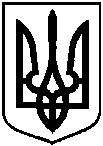                  Проєкт оприлюднено                _____   ___________                 Проєкт оприлюднено                _____   ___________                 Проєкт оприлюднено                _____   ___________СУМСЬКА МІСЬКА РАДАСУМСЬКА МІСЬКА РАДАСУМСЬКА МІСЬКА РАДАСУМСЬКА МІСЬКА РАДА_____СКЛИКАННЯ ______СЕСІЯ_____СКЛИКАННЯ ______СЕСІЯ_____СКЛИКАННЯ ______СЕСІЯ_____СКЛИКАННЯ ______СЕСІЯРІШЕННЯРІШЕННЯРІШЕННЯРІШЕННЯПро заключний звіт виконання Програми  молодіжного житлового кредитування            Сумської міської об’єднаної територіальної громади на 2018-2020 роки затвердженої рішенням Сумської міської ради від 29 листопада 2017 року №2875-МР (зі змінами) за підсумками 2018-2020років, в тому числі за 2020 рікПро заключний звіт виконання Програми  молодіжного житлового кредитування            Сумської міської об’єднаної територіальної громади на 2018-2020 роки затвердженої рішенням Сумської міської ради від 29 листопада 2017 року №2875-МР (зі змінами) за підсумками 2018-2020років, в тому числі за 2020 рікПро заключний звіт виконання Програми  молодіжного житлового кредитування            Сумської міської об’єднаної територіальної громади на 2018-2020 роки затвердженої рішенням Сумської міської ради від 29 листопада 2017 року №2875-МР (зі змінами) за підсумками 2018-2020років, в тому числі за 2020 рік	 Заслухавши інформацію начальника управління капітального будівництва та дорожнього господарства Сумської міської ради про заключний звіт  виконання Програми молодіжного житлового кредитування Сумської міської об’єднаної  територіальної громади на 2018-2020 роки, затвердженої рішенням Сумської міської ради від 29 листопада 2017 року №2875-МР (зі змінами) за підсумками 2018-2020років, в тому числі за 2020 рік, керуючись статтею 25 Закону України «Про місцеве самоврядування в Україні», Сумська міська рада	 Заслухавши інформацію начальника управління капітального будівництва та дорожнього господарства Сумської міської ради про заключний звіт  виконання Програми молодіжного житлового кредитування Сумської міської об’єднаної  територіальної громади на 2018-2020 роки, затвердженої рішенням Сумської міської ради від 29 листопада 2017 року №2875-МР (зі змінами) за підсумками 2018-2020років, в тому числі за 2020 рік, керуючись статтею 25 Закону України «Про місцеве самоврядування в Україні», Сумська міська рада	 Заслухавши інформацію начальника управління капітального будівництва та дорожнього господарства Сумської міської ради про заключний звіт  виконання Програми молодіжного житлового кредитування Сумської міської об’єднаної  територіальної громади на 2018-2020 роки, затвердженої рішенням Сумської міської ради від 29 листопада 2017 року №2875-МР (зі змінами) за підсумками 2018-2020років, в тому числі за 2020 рік, керуючись статтею 25 Закону України «Про місцеве самоврядування в Україні», Сумська міська рада	 Заслухавши інформацію начальника управління капітального будівництва та дорожнього господарства Сумської міської ради про заключний звіт  виконання Програми молодіжного житлового кредитування Сумської міської об’єднаної  територіальної громади на 2018-2020 роки, затвердженої рішенням Сумської міської ради від 29 листопада 2017 року №2875-МР (зі змінами) за підсумками 2018-2020років, в тому числі за 2020 рік, керуючись статтею 25 Закону України «Про місцеве самоврядування в Україні», Сумська міська рада	 Заслухавши інформацію начальника управління капітального будівництва та дорожнього господарства Сумської міської ради про заключний звіт  виконання Програми молодіжного житлового кредитування Сумської міської об’єднаної  територіальної громади на 2018-2020 роки, затвердженої рішенням Сумської міської ради від 29 листопада 2017 року №2875-МР (зі змінами) за підсумками 2018-2020років, в тому числі за 2020 рік, керуючись статтею 25 Закону України «Про місцеве самоврядування в Україні», Сумська міська рада	 Заслухавши інформацію начальника управління капітального будівництва та дорожнього господарства Сумської міської ради про заключний звіт  виконання Програми молодіжного житлового кредитування Сумської міської об’єднаної  територіальної громади на 2018-2020 роки, затвердженої рішенням Сумської міської ради від 29 листопада 2017 року №2875-МР (зі змінами) за підсумками 2018-2020років, в тому числі за 2020 рік, керуючись статтею 25 Закону України «Про місцеве самоврядування в Україні», Сумська міська рада	 Заслухавши інформацію начальника управління капітального будівництва та дорожнього господарства Сумської міської ради про заключний звіт  виконання Програми молодіжного житлового кредитування Сумської міської об’єднаної  територіальної громади на 2018-2020 роки, затвердженої рішенням Сумської міської ради від 29 листопада 2017 року №2875-МР (зі змінами) за підсумками 2018-2020років, в тому числі за 2020 рік, керуючись статтею 25 Закону України «Про місцеве самоврядування в Україні», Сумська міська радаВИРІШИЛА:ВИРІШИЛА:ВИРІШИЛА:ВИРІШИЛА:ВИРІШИЛА:ВИРІШИЛА:ВИРІШИЛА:	Інформацію начальника управління капітального будівництва та дорожнього господарства Сумської міської ради Шилова В.В. про заключний звіт виконання Програми молодіжного житлового кредитування Сумської міської об’єднаної  територіальної громади на 2018-2020 роки, затвердженої рішенням Сумської міської ради від 29 листопада 2017 року №2875-МР (зі змінами), за підсумками 2018-2020 років, в тому числі за 2020 рік  узяти  до відома (додається).	Інформацію начальника управління капітального будівництва та дорожнього господарства Сумської міської ради Шилова В.В. про заключний звіт виконання Програми молодіжного житлового кредитування Сумської міської об’єднаної  територіальної громади на 2018-2020 роки, затвердженої рішенням Сумської міської ради від 29 листопада 2017 року №2875-МР (зі змінами), за підсумками 2018-2020 років, в тому числі за 2020 рік  узяти  до відома (додається).	Інформацію начальника управління капітального будівництва та дорожнього господарства Сумської міської ради Шилова В.В. про заключний звіт виконання Програми молодіжного житлового кредитування Сумської міської об’єднаної  територіальної громади на 2018-2020 роки, затвердженої рішенням Сумської міської ради від 29 листопада 2017 року №2875-МР (зі змінами), за підсумками 2018-2020 років, в тому числі за 2020 рік  узяти  до відома (додається).	Інформацію начальника управління капітального будівництва та дорожнього господарства Сумської міської ради Шилова В.В. про заключний звіт виконання Програми молодіжного житлового кредитування Сумської міської об’єднаної  територіальної громади на 2018-2020 роки, затвердженої рішенням Сумської міської ради від 29 листопада 2017 року №2875-МР (зі змінами), за підсумками 2018-2020 років, в тому числі за 2020 рік  узяти  до відома (додається).	Інформацію начальника управління капітального будівництва та дорожнього господарства Сумської міської ради Шилова В.В. про заключний звіт виконання Програми молодіжного житлового кредитування Сумської міської об’єднаної  територіальної громади на 2018-2020 роки, затвердженої рішенням Сумської міської ради від 29 листопада 2017 року №2875-МР (зі змінами), за підсумками 2018-2020 років, в тому числі за 2020 рік  узяти  до відома (додається).	Інформацію начальника управління капітального будівництва та дорожнього господарства Сумської міської ради Шилова В.В. про заключний звіт виконання Програми молодіжного житлового кредитування Сумської міської об’єднаної  територіальної громади на 2018-2020 роки, затвердженої рішенням Сумської міської ради від 29 листопада 2017 року №2875-МР (зі змінами), за підсумками 2018-2020 років, в тому числі за 2020 рік  узяти  до відома (додається).	Інформацію начальника управління капітального будівництва та дорожнього господарства Сумської міської ради Шилова В.В. про заключний звіт виконання Програми молодіжного житлового кредитування Сумської міської об’єднаної  територіальної громади на 2018-2020 роки, затвердженої рішенням Сумської міської ради від 29 листопада 2017 року №2875-МР (зі змінами), за підсумками 2018-2020 років, в тому числі за 2020 рік  узяти  до відома (додається).Сумський міський голова                                                               О.М. ЛисенкоСумський міський голова                                                               О.М. ЛисенкоСумський міський голова                                                               О.М. ЛисенкоСумський міський голова                                                               О.М. ЛисенкоСумський міський голова                                                               О.М. ЛисенкоСумський міський голова                                                               О.М. ЛисенкоСумський міський голова                                                               О.М. Лисенко№Назвапідприємства, установи, організаціїП.І.П.керівникаПоштовата електронна адресиНеобхідна кількість примірників1.Управління капітального будівництва та дорожнього господарстваШилов Віталій Володимировичвул. Петропавлівська, 91mail: ukb@smr.gov.ua22.Департамент фінансів, економіки та інфестиційЛипова Світлана Андріївнавул. Горького, 21, mail: mfin@smr.gov.ua1